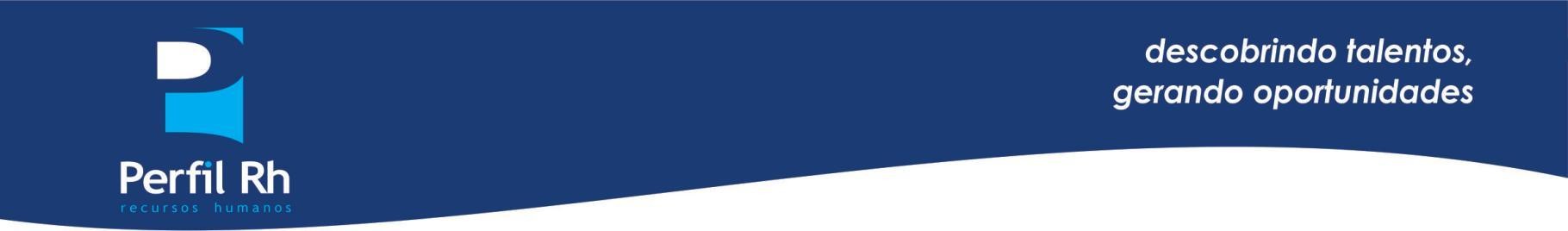 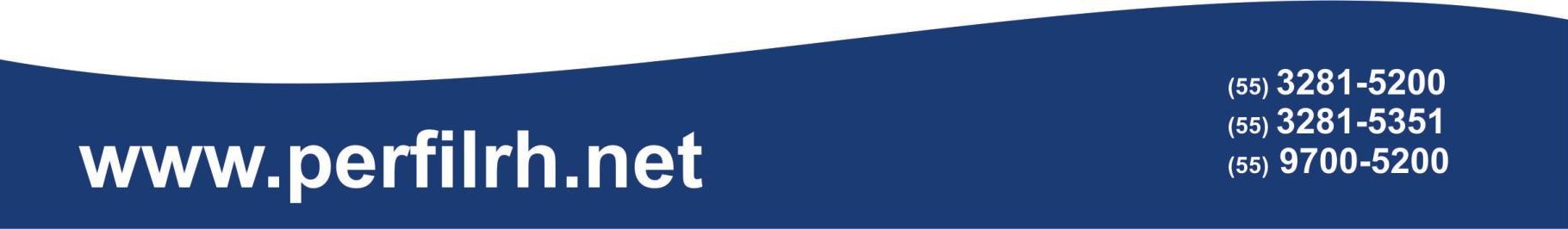 EDITAL DE ABERTURA DO PROCESSO DE SELEÇÃO PÚBLICA Nº 02/2023Processo Seletivo Simplificado para Estágio Remunerado na Câmara de Vereadores de Canguçu - RSRESULTADO CLASSIFICAÇÃO FINAL DA ANÁLISE DE CURRÍCULOSCaçapava do Sul - RS, 15 maio de 2023.Perfil RhAdriana V. ChagasCLASSIFICAÇÃO NÍVEL SUPERIOR – DIREITOCLASSIFICAÇÃO NÍVEL SUPERIOR – DIREITONOMEPONTUAÇÃOHIAGO NOGUEIRA DOS SANTOS DE MOURA38,5RAFAELA ZANETTI37TRUEISE EDUARDA BORGES MATIAS34ROBERTA RADTKE28MARIA DO CARMO PEREIRA FREITAS18GIANE LEAL ROSSALES12VITÓRIA NUNES DOS SANTOS11,5RAFAEL DORING PISKE6KAROLAINE WEEGE WINTER1